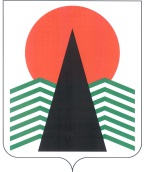 АДМИНИСТРАЦИЯ  НЕФТЕЮГАНСКОГО  РАЙОНАпостановлениег.НефтеюганскО внесении изменений в постановление Главы Нефтеюганского района от 15.10.2012 № 62-п «О межведомственном Совете при Главе Нефтеюганского района по противодействию коррупции»В соответствии с Законом Ханты-Мансийского автономного округа – Югры 
от 25.09.2008 № 86-оз «О мерах по противодействию коррупции в Ханты-Мансийском автономном округе – Югре»  п о с т а н о в л я ю:Внести в приложение 2 к постановлению Главы Нефтеюганского района от 15.10.2012 № 62-п «О межведомственном Совете при Главе Нефтеюганского района по противодействию коррупции» следующие изменения:В разделе 2:Подпункт 2.1.5 пункта 2.1 признать утратившим силу.Подпункт 2.2.5 пункта 2.2 признать утратившим силу.Пункт 3.12 раздела 3 признать утратившим силу.Приложение к Положению о межведомственном Совете при Главе Нефтеюганского района по противодействию коррупции признать утратившим силу.Настоящее постановление подлежит официальному опубликованию 
в газете «Югорское обозрение» и размещению на официальном сайте органов местного самоуправления Нефтеюганского района.Настоящее постановление вступает в силу после официального опубликования. Контроль за выполнением постановления осуществляю лично.Глава района 					 		Г.В.Лапковская24.12.2018№ 134-пг-нпа№ 134-пг-нпа